   ARARAQUARA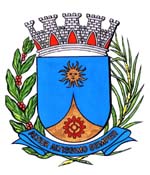   0847/17.:  e Vice-Presidente TENENTE SANTANA:DEFERIDA.Araraquara, _________________                    _________________	Indico ao Senhor  Municipal, a  de   entendimentos com o setor competente, a fim de que seja viabilizada pintura de uma faixa amarela indicativa de guia rebaixada, Na Rua São Bento ao lado do número 1196, no Centro, desta cidade.	No local existe uma entrada de garagem estreita e muitos motoristas fecham a entrada achando que alí não entra veículos, porém, a entrada é utilizada por motocicletas, que muitas vezes acabam tendo que transitar pelo passeio público para entrar ou sair da garagem.Araraquara, 17 de fevereiro de 2017.TENENTE SANTANAVereador e Vice-PresidenteEM./ Faixa amarela Rua São Bento ao lado nº1196